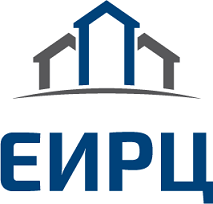 Информационное сообщение8 февраля 2022г.АО «ЕИРЦ ЛО» информирует жителей Ленинградской области об изменении режима работы клиентских офисовВ период с 10 по 20 февраля 2022 года изменяется порядок работы территориальных управлений и клиентских офисов АО «ЕИРЦ ЛО» в связи с неблагополучной санитарно-эпидемиологической обстановкой, вызванной ростом заболеваемости коронавирусной инфекцией, в целях защиты здоровья и благополучия населения и сотрудников Общества. Обращаем внимание, что при посещении офисов АО «ЕИРЦ ЛО», гражданам необходимо выполнять обязательные требования: носить маски, соблюдать социальную дистанцию, не посещать клиентские офисы АО «ЕИРЦ ЛО» с повышенной температурой и симптомами ОРВИ.Записаться на очный приём в клиентский офис АО «ЕИРЦ ЛО» можно по телефону или по электронной почте. Контакты территориальных управлений размещены на официальном сайте http://epd47.ru/ в разделе ОФИСЫ или в едином платёжном документе на оплату жилищно-коммунальных услуг. АО «ЕИРЦ ЛО» напоминает, что большая часть услуг доступна через дистанционные сервисы компании:Личный кабинет клиента https://market.epd47.ru Мобильное приложение «ЕИРЦ. Ленинградская область»Автоматизированная система приёма показаний – 8 (812) 630-19-88Телефон колл-центра 8 (812) 630-20-10Сервис «Задать вопрос» и «Заказать обратный звонок» на сайте http://epd47.ruСлужба поддержки сервиса Личный кабинет клиента support@epd47.ruВ социальных сетях: https://vk.com/eirclo, https://www.instagram.com/eirc_lo/ и https://www.facebook.com/epd47.ruПресс-службаАО «ЕИРЦ ЛО»№Территориальное управлениеНаселённый пунктПорядок приёма Контакты территориального управления1.Бокситогорский районг. БокситогорскПриём осуществляется ежедневно по предварительной записи.Режим работы:Понедельник – четверг с 09:00 до 18.00Пятница с 09.00 до 16:45Телефон 8 (813-66) 2-00-20Эл. почта all_bokstu@epd47.ru1.Бокситогорский районг. ПикалёвоПриём осуществляется ежедневно по предварительной записи.Режим работы:Понедельник – четверг с 09:00 до 18.00Пятница с 09.00 до 16:45Телефон 8 (813-66) 2-00-20Эл. почта all_pikalevotu@epd47.ru2.Волосовский районг. ВолосовоПриём осуществляется ежедневно по предварительной записи.Режим работы:Понедельник – четверг с 08.00 до 17.00Пятница с 08.00 до 15.45Телефон 8 (813-73) 4-00-01Эл. почта volosovotu@epd47.ru3.Волховский районг. ВолховПриём осуществляется только в приёмные дни без предварительной записи.Режим работы:Вторник, четверг с 08.00 до 17.00Телефон 8 (813-63) 3-70-00Эл. почта volhovtu@epd47.ru3.Волховский районг. СясьстройПриём осуществляется только в приёмные дни без предварительной записи.Режим работы:Вторник, четверг с 08.00 до 17.00Телефон 8 (813-63) 3-70-00Эл. почта volhovtu@epd47.ru4.Всеволожский районг. ВсеволожскПриём осуществляется только в приёмные дни без предварительной записи.Режим работы:Вторник, четверг с 09.00 до 18.00Телефон 8 (813-70) 9-70-12Эл. почта vsevtu@epd47.ru4.Всеволожский районг. МуриноПриём осуществляется только в приёмные дни без предварительной записи.Режим работы:Вторник, четверг с 09.00 до 18.00Телефон 8 (812) 679-94-53 Эл. почта murinotu@epd47.ru 4.Всеволожский районг. СертоловоОсуществляется дистанционное обслуживание.  Телефон 8 (812) 679-94-56 Эл. почта sertolovotu@epd47.ru4.Всеволожский районг. КудровоОсуществляется дистанционное обслуживание.  Телефон 8 (812) 679-94-51Эл. почта kudrovotu@epd47.ru5.Выборгский районг. ВыборгПриём осуществляется только в приёмные дни без предварительной записи.Режим работы:Вторник с 08.00 до 17.00Четверг с 08.00 до 19.00Телефон 8 (813-78) 6-70-40Эл. почта vyborgtu@epd47.ru5.Выборгский районпос. РощиноПриём осуществляется ежедневно без предварительной записи в порядке очереди при условии нахождения в офисе не более 1 клиентаРежим работы:Понедельник, вторник, четверг с 08.00 до 12.00, с 15.00 до 17.00Среда с 08.00 до 12.00, с 15.00 до 19.00Пятница с 08.00 до 13.00Телефон 8 (813-78) 6-70-40Эл. почта vyborgtu@epd47.ru6.Гатчинский районг. ГатчинаПриём осуществляется только в приёмные дни без предварительной записи.Режим работы:Вторник, четверг с 09.00 до 18.00Телефон 8 (813-71) 4-56-00Эл. почта gatchtu@epd47.ru6.Гатчинский район г. КоммунарПриём осуществляется только в приёмные дни без предварительной записи.Режим работы:Вторник, четверг с 09.00 до 18.00Телефоны: 8 (812) 460-01-08 8 (812) 460-01-09 - паспортный стол Эл. почта gatchtu@epd47.ru7.Кингисеппский районг. КингисеппПриём осуществляется ежедневно без предварительной записи в порядке очереди при условии нахождения в офисе не более 1 клиентаРежим работы: Понедельник – четверг с 08.00 до 17.00
Пятница с 08.00 до 15.45Телефон 8 (813-75) 5-50-02Эл. почта kingtu@epd47.ru7.Кингисеппский районг. ИвангородПриём осуществляется только в приёмные дни без предварительной записи.Режим работы:Вторник, четверг с 09.00 до 17.00Телефон 8 (813-75) 5-50-02Эл. почта kingtu@epd47.ru8.Киришский районг. КиришиПриём осуществляется только в приёмные дни без предварительной записи.Режим работы:Вторник, четверг с 08.00 до 17.00Телефон 8 (813-68) 6-08-00Эл. почта kirishitu@epd47.ru9.Кировский районг. КировскПриём осуществляется только в приёмные дни без предварительной записи.Режим работы:Вторник, четверг с 08.00 до 17.00Телефон 8 (813-62) 6-01-02Эл. почта kirshltu@epd47.ru9.Кировский районг. ОтрадноеПриём осуществляется только в приёмные дни без предварительной записи.Режим работы:Вторник, четверг с 08.00 до 17.00Телефон 8 (813-62) 6-01-02Эл. почта kirshltu@epd47.ru9.Кировский районг. ШлиссельбургОсуществляется дистанционное обслуживание.  Телефон 8 (813-62) 6-01-02Эл. почта kirshltu@epd47.ru9.Кировский районпгт. ПриладожскийПриём осуществляется только в приёмные дни без предварительной записи.Режим работы:Вторник, четверг с 09.00 до 18.00Телефон 8 (813-62) 6-01-02Эл. почта kirshltu@epd47.ru10.Лодейнопольский район г. Лодейное ПолеПриём осуществляется только в приёмные дни без предварительной записи.Режим работы:Вторник, четверг с 09.00 до 18.00Телефон 8 (813-64) 3-58-02Эл. почта lodtu@epd47.ru11.Ломоносовский районг. ЛомоносовОсуществляется дистанционное обслуживание.  Телефон 8 (813-76) 7-37-00Эл. почта lomotu@epd47.ru11.Ломоносовский районгп. НовосельеПриём осуществляется ежедневно без предварительной записи в порядке очереди при условии нахождения в офисе не более 1 клиентаРежим работы: Понедельник – пятница с 08.30 до 17.30Телефон 8 (813-76) 7-37-00Эл. почта lomotu@epd47.ru12.Лужский районг. ЛугаПриём осуществляется ежедневно по предварительной записи.Режим работы:Понедельник – четверг с 08.00 до 17.00
Пятница с 08.00 до 15.45Телефон 8 (813-72) 2-01-57Эл. почта lugatu@epd47.ru13.Подпорожский районг. ПодпорожьеДо 09.02.2022г. дистанционное обслуживание. С 10.02.2022 приём осуществляется только в приёмные дни без предварительной записи.Режим работы:Вторник, четверг с 09.00 до 18.00 Телефон 8 (813-65) 3-02-41Телефон приёма показаний ИПУ 8 (813-65) 3-02-42Эл. почта podportu@epd47.ru13.Подпорожский районпгт. ВажиныДо 09.02.2022г. дистанционное обслуживание. С 10.02.2022 приём осуществляется только в приёмные дни без предварительной записи.Режим работы:Вторник, четверг с 08.00 до 17.00 Телефон 8 (813-65) 3-02-41Телефон приёма показаний ИПУ 8 (813-65) 3-02-42Эл. почта podportu@epd47.ru13.Подпорожский районпгт. НикольскийДо 09.02.2022г. дистанционное обслуживание. С 10.02.2022 приём осуществляется только в приёмные дни без предварительной записи.Режим работы:Вторник, четверг с 08.00 до 17.00Телефон 8 (813-65) 3-02-41Телефон приёма показаний ИПУ 8 (813-65) 3-02-42Эл. почта podportu@epd47.ru14.Приозерский районг. ПриозерскПриём осуществляется ежедневно по предварительной записи.Режим работы:Понедельник – четверг с 09.00 до 18.00
Пятница с 09.00 до 17.00Телефон 8 (813-79) 5-90-00Эл. почта all_prioztu@epd47.ru15.Сланцевский районг. СланцыПриём осуществляется ежедневно по предварительной записи.Режим работы:Понедельник - четверг с 08.00 до 17.00
Пятница с 08.00 до 15.45Телефон 8 (813-74) 6-55-27Эл. почта slantu@epd47.ru16.Тосненский районг. ТосноПриём осуществляется ежедневно по предварительной записи.Режим работы:Понедельник – четверг с 09.00 до 18.00
Пятница с 09.00 до 16.45Телефон 8(813-61)3-48-02Эл. почта tosnoty@epd47.ru16.Тосненский районг. НикольскоеПриём осуществляется ежедневно по предварительной записи.Режим работы:Понедельник – четверг с 09.00 до 18.00
Пятница с 09.00 до 16.45Телефон 8(813-61)3-48-02Эл. почта tosnoty@epd47.ru17.Сосновоборский городской округг. Сосновый БорПриём осуществляется только в приёмные дни без предварительной записи.Режим работы:Вторник, четверг с 09.00 до 18.00Телефон 8 (813-69) 9-50-06Эл. почта sbortu@epd47.ru18.Тихвинский районг. Тихвин Приём осуществляется только в приёмные дни без предварительной записи.Режим работы:Вторник, четверг с 09.00 до 18.00Телефон 8 (813-67) 3-41-00Эл. почта tihvintu@epd47.ru